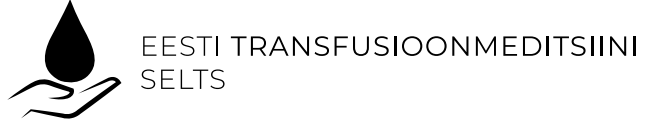 ÜLDKOOSOLEKToimumiskoht: Tallinn, Balti jaamahoone  teisel korrusel  https://gohotels.ee/et/seminariruum/Toimumisaeg: Neljapäev  02. detsember  2021  kell 10.00AJAKAVA:10.00 - 10.30		Registreerumine ja suupisted10.30 – 11.00	ÜVISe hanke hetkeseis ja plaanid edaspidiseks -  Ave Lellep11.00 – 11.40	Sotsiaalministeeriumi  määruste uuendamisalase tegevuse ülevaade -  Madis Tõns (SM)Immunohematoloogiliste uuringute tegemise tingimused ja kord (SM määrus nr 61) Vereülekande tingimused ja kord (SM määrus nr 62)  Verekomponentide valmistamise eeskiri (SM määrus nr 51)  Verevalvsuse ning verekomponentide tagasikutsumise tingimused ja kord (SM määrus nr 110) 11.40 - 12.00             Transfusioloogia ravijuhise koostamise hetkeseis ja plaanid -  			          	          	Kadri Rohtla12.00 - 12.40             ITK  transfusioonispetsialisti ülevaade oma tööst - Johanna Kraas12.40 - 13.00             MSM doonoriks lubamise piirangud - Gulara Khanirzayeva13.00 – 14.00	Lõuna14.00 – 14.40	Detection of clinical significant red cell antibodies – What are the differences in technologiesReview of some exiting cases - Berndine KokkelinkIMMUCOR Medizinische Diagnostik GmbHRegional Director Transfusion & Transplant NE & SE/EE14.40 – 15.30	Õdede vereülekande koolituse korraldus  PERHis  - Ene Vadi, Dina LjahhKui Seltsi aastamaks 25 EUR on veel maksmata, siis kindlasti enne üldkoosolekut see tasuda Eesti Transfusioonmeditsiini Seltsi kontole: EE752200221026442162Muudatus alates 25.10.2021: kõigil osavõtjatel tuleb esitada  COVID-tõend vaktsineerituse või läbipõdemise kohta. Korraldajatel on kohustus kontrollida COVID-tõendite ehtsust ja neil olevaid andmeid. Põhjendatud kahtluse korral on tegevuse eest vastutav isik kohustatud tuvastama tõendi esitaja isikusamasusePalume koosolekule registreeruda 24. novembriks 2021. aastal järgneval lingil:https://docs.google.com/forms/d/1MRqGifmygJO1olf3_wO5FU4G_BiLnWMQxTyFX5X04zc/edit?usp=sharingKui registreerimisvorm ei avane lingilt, siis palun kopeeri aadress sobivasse interneti brauserisse ja ava sealt.Kohtumiseni Tallinnas!